Aimhigher Mentor 
(Student Recruitment Team, Marketing and Communications)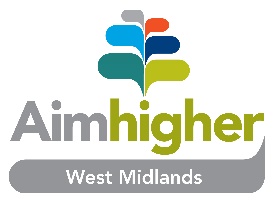 For any questions about this role, please contact usvia Aimhigher.mentoring@bcu.ac.ukApplication closing date:07/09/2020Interview dates:TBC Training dates:TBC Job purposeAimhigher mentors offer support for widening participation initiatives, through regular work with learners in local schools and colleges to support the journey towards higher education. Each mentor will be expected to engage with up to five- seven individual learners, all of whom will normally be situated at one partner school or college.  Mentors will have a programme of subjects for each session, providing learners with knowledge, skills and understanding of what is required to gain entry into higher education.  Mentors will be expected to raise the aspirations of learners, support them in removing barriers to their own learning, and deal with both academic and pastoral issues.  Mentors will also need to be able to signpost other services and information to support their learners.  Main activities and responsibilitiesOrganise and deliver appropriate activities, advice and resources to learners aged 11-19 that may help them to achieve their aspirational, educational and career goals.Provide in-school support via weekly face-to-face sessions (individual/group).Provide general pastoral support for learners, referring to relevant support staff, services or information providers where appropriate.Liaise regularly with staff at the school/college and University to schedule mentoring activity and communicate any issues (including availability, timetable changes, learner absenteeism) in an appropriate and timely manner.Maintain and submit accurate administrative records of learner engagement and mentor activities to demonstrate impact of the role.Engage with continuous professional development activities during engagement with the programme.Follow all safeguarding procedures and immediately report any child protection issues to the relevant staff within the school/college and University, in accordance with their appropriate policies.Undertake any other duties, commensurate with the nature and grading of the post, that may be required.Additional infoDBSAll mentors will be required to undergo enhanced DBS checks and must understand that certain previous criminal activity may prevent them from taking part in the scheme.TravelAll mentoring sessions will be undertaken at a local school or college. While we endeavour to ensure that these locations are easily accessible by public transport, all mentors should expect reasonable travel of 1-2 hours to be a part of their weekly role. AvailabilityTypically, mentors are expected to commit one day a week to completing their sessions (depending on academic timetable commitments).  Due to the nature of this role, all mentors must be able to commit to a minimum of 12-15 regular weekly sessions, starting in November, December or January. As the scheme requires mentors to deliver sessions on a weekly basis, this opportunity would not be suitable for students who are required to complete placements of 3+ weeks as part of their academic study. Person specificationCurrently studying at Birmingham City UniversityA strong desire to support and inspire young peopleAble to identify and adapt appropriate communication styles for relevant audience groupsFlexibility to adjust to new working environments and rolesIndependent problem solving skillsAble to remain calm and professional under pressureAble to demonstrate an organised approach to workload managementExcellent written and verbal communication skillsAbility and aptitude to learn new skills quicklyAn understanding and awareness of current higher education and widening participation issuesPrevious experience working with young people (11-18). 